Your Divine CelebrationsModule 1 – Handout 1Let’s begin by celebrating 2020.  This helps you own the changes you created, and helps anchor into your energy field the fact that you are a powerful co-creator with the Divine. You are very proud of yourself that you…  (name at least 3)What did you do that you feel happy you got accomplished, learned, or understood?What did you say “yes” to this and you’re so glad you did! You overcame your resistance to this.  When you look back at the beginning of 2020, what were your intentions?What did you create that you wanted to create?For whom or what are you grateful? (Will you tell them thank you?)What was your biggest lesson of 2020?How would you describe 2020? Divine hugs, 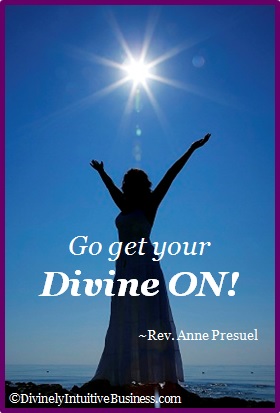 AnneRev. Anne PresuelYour 6th Sense Guide to a 6-Figure BusinessDivinelyIntuitiveBusiness.com